Dual Filament Mixing Nozzle for Tailored Material Properties – Improvements3-D printing is an additive manufacturing process that is being widely applied in a variety of engineering disciplines and applications including automotive, aerospace, biotechnology/medicine, and rapid prototyping. A common 3-D printing technique is fused deposition modeling (FDM), also often called fused filament fabrication (FFF). This fabrication method involves heating a filament of plastic that softens upon heating (thermoplastic) and depositing this molten material layer by layer in a computer-defined pattern. Our group works with composite filaments comprised of bio-derived and biodegradable thermoplastics mixed with chopped short natural fibers. We would like to be able to mix two filaments: (1) neat thermoplastic with (2) composite, to dynamically tailor the material properties during a print. We would also like to be able to (3) use dissolvable filament to print more complicated geometries.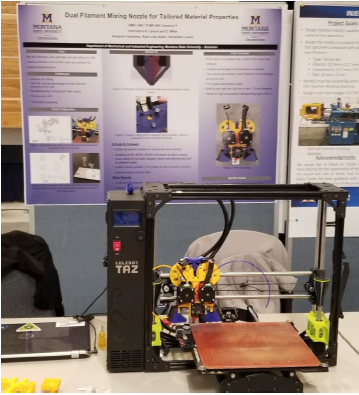 Project Goal: To re-engineer the heat dissipation system used in last year’s print head, taking elements of the current head that were developed last year. To add the functionality to print a separate water-soluble filament to the 3D print head. Realize the ability to mix two filaments with the percentage (feed rate) of each filament controlled by software.Requirements:Interface with LulzBot Taz6 3D printerInterface with Cura software (or another means of reliably interfacing with printer)There will be coding with G-CodeThe coding is part of the way there, however there are still challenges – having a good coder on the project will be helpfulHead must be able to mix two 2.85mm filaments with flexibility to accommodate 1.75 mmHead should have the ability to also print dissolvable filament separately from the composite filamentTemperature control for heating up to 300°CPrint with a specified ratio of each filament. Desirable: calibration between feed rate and the percent of each filament represented in the final mixed volume of material.Budget: $500, You will have access to last year’s team design files.